       БОЙРОК								РАСПОРЯЖЕНИЕ					№ 205«05» ноябрь 2020 года	   				         «05» ноября 2020 годаО сносе самовольных построек, не являющихся объектами капитального строительства по улице Строительная р.п. Чишмы Городского поселения Чишминский поссовет муниципального района Чишминский район Республики БашкортостанСогласно, составленных актов выезда Комиссии по сносу самовольных построек не являющихся объектами капитального строительства по улице Строительная р.п. Чишмы Городского поселения Чишминский поссовет муниципального района Чишминский район Республики Башкортостан от 20.08.2020г. и от 21.05.2020 г., и на основании Постановления Администрации ГП Чишминский поссовет от 06 ноября 2019 года № 789:1. Специалисту комиссии по сносу самовольных построек не являющихся объектами капитального строительства по улице Строительная р.п. Чишмы Городского поселения Чишминский поссовет муниципального района Чишминский район Республики Башкортостан с 05 ноября 2020 года – Ганиеву Р.И. организовать работы по перемещению на специализированную стоянку временного хранения.2. Ганиеву Р.И. – обеспечить направление информации в ОМВД России по Чишминскому району РБ.- Фахретдиновой Г.Т. – обеспечить публикацию на официальном сайте Администрации Городского поселения Чишминский поссовет в сети «Интернет» www.chishmy.info. 3. Контроль за исполнением настоящего распоряжения возложить на заместителя главы Администрации ГП Чишминский поссовет МР Чишминский район РБ – Валиуллина Б.С.Глава Администрации ГПЧишминский поссовет МР Чишминский район РБ						    	        А.А. ГайнуллинПриложение № 1к распоряжение №____от «___» ноября 2020 годаСПИСОКСамовольных построек, не являющихся объектами капитального строительства по улице Строительная р.п. Чишмы Городского поселения Чишминский поссовет муниципального района Чишминский район Республики Башкортостан подлежащие сносу с 05 ноября 2020 года:ГАРАЖИ №№:1,19,20,21,23,25,27,31,32,35,36,40,41,46,47,50,60,66,67,68,78,81,82,88,108,110.Глава Администрации ГПЧишминский поссовет МР Чишминский район РБ						    	        А.А. ГайнуллинБашКортостан РеспубликаҺыШишмӘ районыМУНИЦИПАЛЬ РАЙОНЫныҢ  ШИШМӘ КАСАБА советы  Кала ултыраҒы советыхаКимиӘте452170, ШишмӘ,  э.к.  Киров урамы,58тел. (34797) 2-22-72, 2-14-27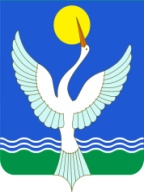 Республика Башкортостанадминистрация      ГОРОДСКОГО ПОСЕЛЕНИЯ  Чишминский  поссоветМУНИЦИПАЛЬНОГО РАЙОНАЧишминскИЙ район452170, р.п. Чишмы,  улица Кирова,58тел. (34797) 2-22-72, 2-14-27